PRVNÍ OFICIÁLNÍ SCHŮZE EKOTÝMUDATUM: 30. 9. 2016VEDOUCÍ SCHŮZKY: M. Bonková PŘÍTOMNNOST: A. Tomanová, N. Vojkůvková, A. Řimánková, V. Zerzavý, K. Liberdová, L. Mikolášová, A. Liberdová, G. Hlásna, A. Zubková. Z. Delinčáková, K. Šebesta, A. ZápalkaNEPŘÍTOMNOST: L. MžikováHL. TÉMATA: Noví členové (A. Řimánková, V. Zerzavý, L. Mžiková, L. Mikolášová, A. Zubková)-představení nových členů, seznámení-rozdělení funkcíPravidla ekotýmuZhodnocení loňského rokuCo nás čeká letos – Plán činností na šk. rok 2016/2017Mezinárodní den ochrany zvířat- sbírka na zebru v zoo Ostrava   -Naplánovaní, plakátyŠkolní ekosoutěž - jak bude vypadat, její téma…Akce: Čištění Stavů a okolí Ostravské Datyňky-naplánování, plakátyROZDĚLENÍ FUNKCÍ:Koordinátorka programu Ekoškola: p. uč. M. Bonková
Mluvčí: K. Liberdová
Soutěže: L. Mikolášová, A. Zubková, Z. Delinčáková, M. Diblíková, G. Hlásna
Fotografové: K. Šebesta, T. Zápalka
PC specialista: p. uč. P. MatuškováZapisovatelé: K. Liberdová, A. Liberdová
Nástěnkáři, péče o ekokoutek: A. Řimánková, V. Zerzavý
Ekohlídači: A. Tomanová, N. Vojkůvková 
Komisařka odpadu: paní J. Konečná
Ferda Mravenec (práce všeho druhu): pan školník J. JavornickýÚKOLY: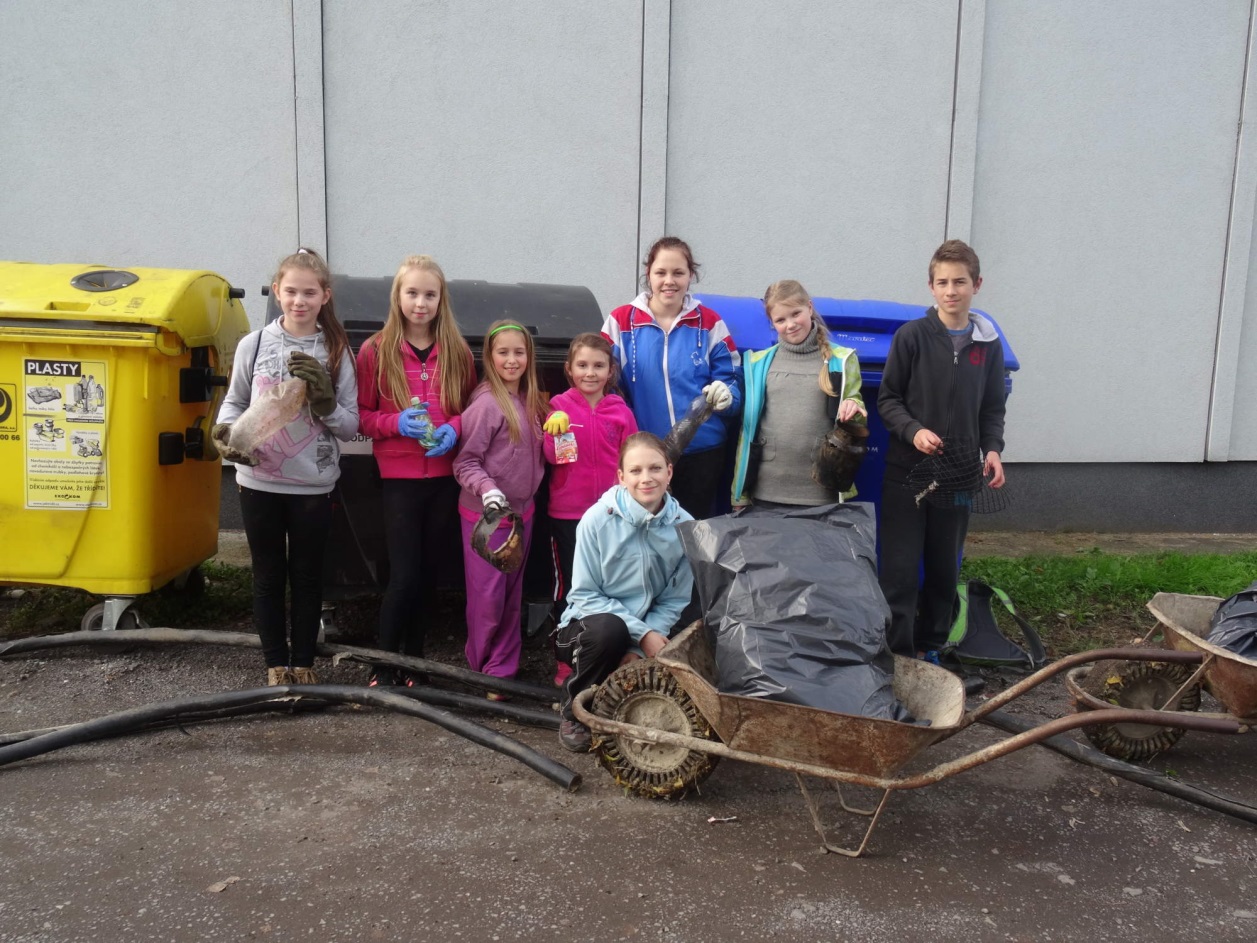 KDO?DO KDY?JAKÝ?SPLNĚNO?9.tř+p. uč. Mat. a Hur.14.10.Sepsat plán činností na šk. Rok 2016/17 do tabulky na PCanoA. Řimánková,V. Zerzavý21.10.Vyvěsit plán činností na EKO nástěnkuanoA. Zápalka, K. Šebesta3.10.Vyvěsit plakáty: sbírka zebraano7. tř. ve Vv + p. uč. Mat.7.10.Vytvořit plakáty: Akce čištění Stavů a Ostravské Datyňkyanop. uč. Bonková7.10.1. kolo EKOSOUTĚŽEano